Migrant Lifestyle Bibliography LinksTitleAuthor/ IllustratorPublisherISBNAgeLanguagesSummaryLinksFamily PicturesCuadros de familia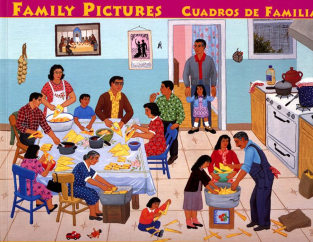 Carmen Lomas Garza / Carmen Lomas GarzaChildren’s Book Press978-0-89239-207-0AllBilingualEnglish & SpanishThe author describes, in bilingual text and illustrations, her experiences growing up in a Hispanic community in Texas.http://www.amazon.com/Cuadros-familia-Family-Pictures-Carmen/dp/0892391081Calling the DovesEl canto de las palomas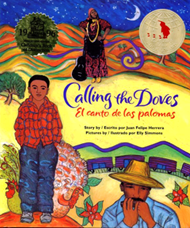 Juan Felipe Herrera / Elly SimmonsChildren’s Book Press978-0-89239-166-0ElemBilingualEnglish & SpanishEZRA JACK KEATS BOOK AWARDThe author recalls his childhood in the mountains and valleys of California with his farm worker parents who inspired him with poetry and song.http://www.amazon.com/s/ref=nb_sb_noss?url=search-alias%3Dstripbooks&field-keywords=Calling+the+Doves+El+canto+de+las+palomas&x=14&y=16My Diary from Here to ThereMi diario de aquí hasta allá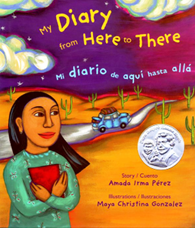 Amada Irma Pérez / Maya Christina GonzalezChildren’s’ Book Press978-0-89239-175-2ElemEarly SecondaryBilingualEnglish & SpanishPURA BELPRÉ HONOR BOOKA young girl describes her feelings when her family decides to leave their home in Mexico to look for work in the United States.http://www.amazon.com/s/ref=nb_sb_noss?url=search-alias%3Dstripbooks&field-keywords=Calling+the+Doves+El+canto+de+las+palomas&x=14&y=16#/ref=nb_sb_noss?url=search-alias%3Dstripbooks&field-keywords=My+Diary+from+Here+to+There+Mi+diario+de+aqu%C3%AD+hasta+all%C3%A1&rh=n%3A283155%2Ck%3AMy+Diary+from+Here+to+There+Mi+diario+de+aqu%C3%AD+hasta+all%C3%A1First Day in Grapes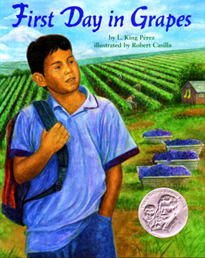 L. King Pérez / Robert CasillaLee & Low Books978-1-58430-045-8ElemEnglishTeacher guide availablePURA BELPRÉ HONOR BOOKWhen Chico starts the third grade after his migrant family moves to begin harvesting California grapes, he finds that self-confidence and math skills help him cope with the first day of school.http://www.amazon.com/s/ref=nb_sb_noss?url=search-alias%3Dstripbooks&field-keywords=Calling+the+Doves+El+canto+de+las+palomas&x=14&y=16#/ref=nb_sb_noss?url=search-alias%3Dstripbooks&field-keywords=First+Day+in+Grapes&rh=n%3A283155%2Ck%3AFirst+Day+in+GrapesTitleAuthor/ IllustratorPublisherISBNAgeLanguagesSummaryLinksHarvesting HopeThe Story of Cesar Chavez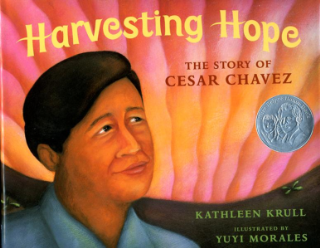 Kathleen Krull /Yuyi MoralesHarcourt978-0-15-201437-7Elem. Early SecondaryEnglishPURA BELPRÉ HONOR BOOKA biography of Cesar Chavez, from age ten when he and his family lived happily on their Arizona ranch, to age thirty-eight when he led a peaceful protest against California migrant workers’ miserable working conditions.http://www.amazon.com/Harvesting-Hope-Story-Cesar-Chavez/dp/0152014373Gathering the Sun: An Alphabet In Spanish And English 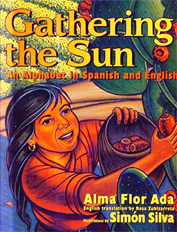 Alma Flor Ada / Simón SilvaHarper Collins Publishers9780688170677All agesBilingualEnglish & SpanishPURA BELPRÉ HONOR BOOKSimple words and sundrenched paintings take us into the lives of migrant farmworkers.  The Spanish alphabet is a template for twenty-eight poems that celebrate pride, family, heritage, and the harvest.  http://www.amazon.com/Gathering-Sun-Alphabet-Spanish-English/dp/0688170676/ref=pd_sim_b_2#reader_0688170676Abuela’s Weave 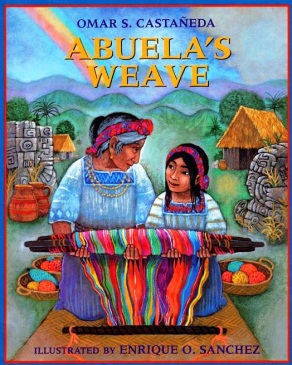 Omar S. Castañeda/Enrique O SánchezLee and Low Books1-880000-00-8Elem.EnglishPARENT’S CHOICE AWARD HONOREE A Young Guatemalan girl and her grandmother grow closer as they weave some special creations and then make a trip to the market in hopes of selling them. http://www.amazon.com/Abuelas-Weave-Omar-S-Castaneda/dp/1880000202Amelia’s Road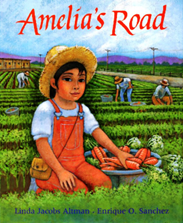 Linda Altman / Enrique SanchezLee & Low Books978-1-8800 00-04-5Elem.EnglishTired of moving around so much, Amelia, the daughter of migrant farm workers, dreams of a stable homehttp://www.amazon.com/s/ref=nb_sb_noss?url=search-alias%3Dstripbooks&field-keywords=Amelia%E2%80%99s+Road&rh=n%3A283155%2Ck%3AAmelia%E2%80%99s+Road&ajr=0TitleAuthor/ IllustratorPublisherISBNAgeLanguagesSummaryLinksThe Upside Down BoyEl niño de cabaza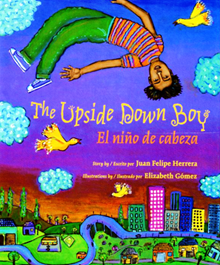 Juan Felipe Herrera /Elizabeth GómezChildren’s book Press978-0-89239-162-2ElemBilingualEnglish & SpanishThe author recalls the year when his farm worker parents settled down in the city so that he could go to school for the first time.http://www.amazon.com/s/ref=nb_sb_noss?url=search-alias%3Dstripbooks&field-keywords=The+Upside+Down+Boy+El+ni%C3%B1o+de+cabaza+&x=12&y=20La Mariposa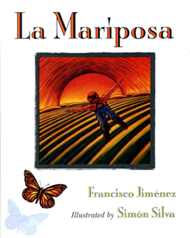 Francísco Jimenez /Simón SilvaHoughton Mifflin Company0-395-81663-7 (Eng.)PrimaryEnglish & Spanish editionsBecause he can only speak Spanish, Francisco, son of a migrant worker, has trouble when he begins first grade, but his fascination with the caterpillar in the classroom helps him begin to fit in.http://www.amazon.com/s/ref=nb_sb_noss?url=search-alias%3Dstripbooks&field-keywords=Calling+the+Doves+El+canto+de+las+palomas&x=14&y=16#/ref=nb_sb_noss?url=search-alias%3Dstripbooks&field-keywords=La+Mariposa&rh=n%3A283155%2Ck%3ALa+MariposaThe Harvest Birds Los pájaros de la cosecha 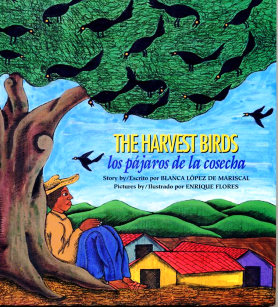 Blanca López /Enrique FloresChildren’s Book Press0-89239-131-6Elem.BilingualEnglish & SpanishJuan Zanate dreams of being a farmer likes his father before him, but when his father died there was only enough land for his two older brothers.  In this story from the Indian tradition in Mexico, Juan learns to determine his own destiny http://www.amazon.com/s/?ie=UTF8&keywords=the+harvest+birds&tag=googhydr-20&index=stripbooks&hvadid=6064956025&ref=pd_sl_6x9jlg2ial_bRadio ManAlso in the same book;Children’s Broadcasting Radio; La Fresa; Mis Padres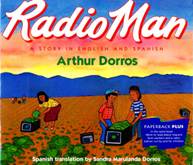 Arthur Dorros / Sandra Marulanda DorrosHoughton Mifflin0-395-73244-1Elem.BilingualEnglish & SpanishThis migrant lifestyle story is told as a family travels looking for work in Texas, Arizona, California and Sunnyside Washington.   The book includes articles and poetry about fieldwork, El Teatro Campesino and a children’s broadcasting radio station.http://www.amazon.com/s/ref=nb_sb_noss?url=search-alias%3Dstripbooks&field-keywords=Calling+the+Doves+El+canto+de+las+palomas&x=14&y=16#/ref=nb_sb_noss?url=search-alias%3Dstripbooks&field-keywords=Radio+Man&rh=n%3A283155%2Ck%3ARadio+ManTitleAuthor/ IllustratorPublisherISBNAgeLanguagesSummaryLinksA Gift for Abuelita Celebrating the Day of the DeadUn regalo para abuelita 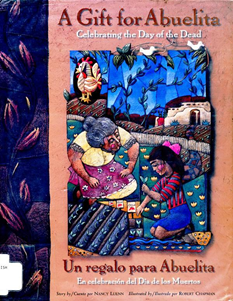 Nancy Luenn /Robert chapman Rising Moon0-87358-688-3Elem.BilingualEnglish & SpanishAfter her beloved grandmother dies, Rosita hopes to be reunited with Abuelita as she prepares a gift to give her when her family celebrates the Day of the Dead (The author lives in Yakima Wa.) http://www.amazon.com/Gift-Abuelita-regalo-para-Multilingual/dp/0873586883Carlos and the Squash PlantCarlos y la planta de calabaza 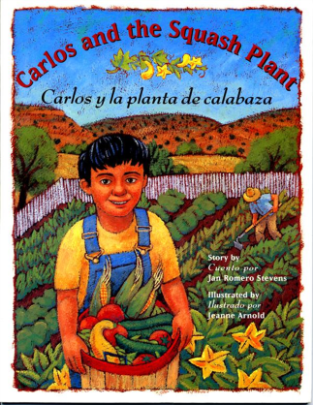 Jan Romero Stevens / Jeanne ArnoldNorthland Publishing0-87358-625-5PrimaryElem.BilingualEnglish & SpanishHaving ignored his mother’s warnings about what will happen if he doesn’t’ bath after working on his family’s farm, Carlos awakens one morning to find a squash growing out of his ear. http://www.amazon.com/Carlos-Squash-planta-calabaza-Multilingual/dp/0873586255Friends from the Other SideAmigos del otro lado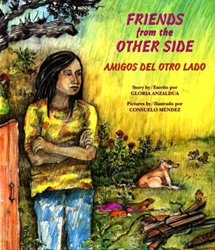 Gloria Anzaldúa /Consuelo MéndezChildren’s Book Press0-89239-113-8Elem.Early SecondaryBilingualEnglish & SpanishHaving crossed the Rio Grande into Texas with his mother in search of a new life, Joaquín receives help and friendship from Prietita, a brave young Mexican American girlhttp://www.amazon.com/s/ref=nb_sb_noss?url=search-alias%3Dstripbooks&field-keywords=The+Upside+Down+Boy+El+ni%C3%B1o+de+cabaza+&x=12&y=20#/ref=nb_sb_noss?url=search-alias%3Dstripbooks&field-keywords=Friends+from+the+Other+Side+Amigos+del+otro+lado+&rh=n%3A283155%2Ck%3AFriends+from+the+Other+Side+Amigos+del+otro+lado+Voices from the FieldsChildren of Migrant Farmworkers Tell their Stories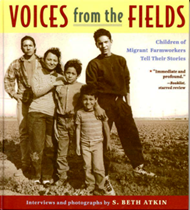 S. Beth Atkin; Interviews and photosLittle, Brown and Co.0-316-05620-0Secondary AdultEnglishALA BEST BOOK FOR YOUNG ADULTSPhotographs, poems, and interviews with nine children reveal the hardships and hopes of Mexican American migrant farm workers and their families.http://www.amazon.com/s/?ie=UTF8&keywords=voices+from+the+field&tag=googhydr-20&index=aps&hvadid=7014391637&ref=pd_sl_1bypkk895x_bTitleAuthor/ IllustratorPublisherISBNAgeLanguagesSummaryLinksWhere the Cinnamon Winds BlowDonde soplan los vientos de canela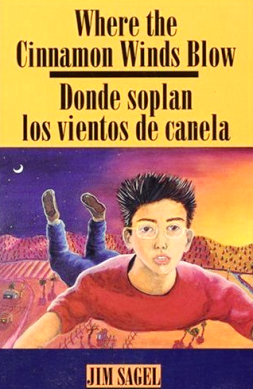 Jim SagelRed Crane Books1-878610-32-5SecondaryBilingualEnglish & SpanishSpiced with traditional Hispanic folk tales, this magical fantasy is rooted in ten-year-old Tomás’s relationship with his wise and eccentric aunt Zulema.  His journey toward maturity and self-realization is dramatized by a dream  adventure in his quest to reconcile his feelings for the loss of his father.  http://www.amazon.com/Where-Cinnamon-Winds-Blow-vientos/dp/1878610325Cesar Chavez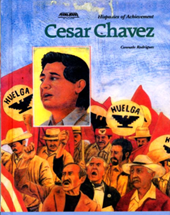 Consuelo RodriguezChelsea House Publishers0-7910-1259-XSecondary AdultEnglishBiography of the Mexican-American labor activist who organized and led the migrant farm workers in their struggle for better working condition.http://www.amazon.com/s/ref=nb_sb_noss?url=search-alias%3Dstripbooks&field-keywords=The+Upside+Down+Boy+El+ni%C3%B1o+de+cabaza+&x=12&y=20#/ref=nb_sb_noss?url=search-alias%3Dstripbooks&field-keywords=Cesar+Chavez&rh=n%3A283155%2Ck%3ACesar+ChavezWith My Hands Full Con mis manos  llenas 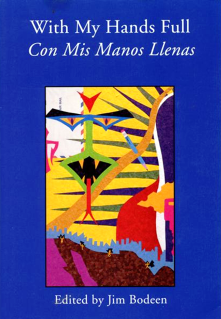 By Latino high school students Edited by Jim BodeenBlue Begonia Press0-911287-33-7SecondaryBilingualEnglish & SpanishStories and poems written by students enrolled in a writing course at Davis High School in Yakima WA.  Great works of Latin American writers provide models. http://www.alibris.com/search/books/qwork/4535923/used/My%20Hands%20Full%20Con%20MIS%20Manos%20Llenas%3A%20Anthology%20of%20Young%20Latino%20VoicesPeople Who Follow the Crops (1978)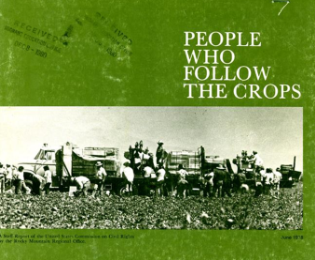 Report by U.S. Commission on Civil RightsU.S. Government Printing OfficeSecondary AdultEnglishA photographic essay tells the story of perennial problems of migrant farmworkers who by definition are poor in terms of housing, health and education.  The report calls for increased public attention. http://openlibrary.org/books/OL17647970M/People_who_follow_the_cropsDownload PDF of the bookhttp://cdn.calisphere.org/data/28722/4z/bk0003z5z4z/files/bk0003z5z4z-FID1.pdfTitleAuthor/ IllustratorPublisherISBNAgeLanguagesSummaryLinksThe Circuit 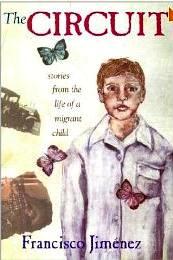 Francisco Jiménez"The Circuit," the story of young Panchito and his trumpet, is one of the most widely anthologized stories in Chicano literature. At long last, Jiménez offers more about the wise, sensitive little boy who has grown into a role model for subsequent generations of immigrants.http://openlibrary.org/books/OL17647970M/People_who_follow_the_cropshttp://www.amazon.com/The-Circuit-Stories-Migrant-Child/dp/0826317979Breaking Through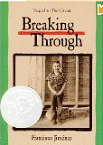 Francisco JiménezHampton-Brown Secondary AdultEnglish with Spanish phrasesIncludes scaffolding and definitions of tier 2 words on each pageYoung Francisco and his family had a hard life after leaving Mexico.  They worked day after day as migrant farm workers. The family earned little money.  They struggled to have the things they needed.Francisco had to make a tough decision.  He was a good student and he wanted a better life. But his father wanted him to stay and help his family.  Was “Panchito” able to please his father without giving up his future?http://openlibrary.org/books/OL17647970M/People_who_follow_the_crops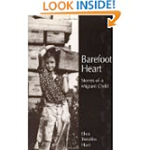 http://openlibrary.org/books/OL17647970M/People_who_follow_the_crops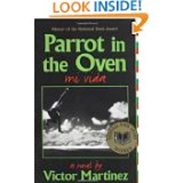 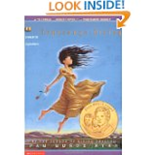 